Бизикова О.А. Теории и технологии развития речи детей дошкольного возраста в определениях, таблицах и схемах: Учебное посо- бие. — 3-е изд., перераб. и доп. — Нижневартовск: Изд-во Нижневарт. гос. ун-та, 2014. — 93 с.ТЕОРИЯ И ТЕХНОЛОГИИ РАЗВИТИЯ МОНОЛОГИЧЕСКОЙ РЕЧИ ДЕТЕЙТаблица 18Характеристика функционально-смысловых типов монологаТаблица 19Специфические черты монолога и содержание работы по обучению детей их составлениюОбучение детей описательным монологамТаблица 20Объем описательных монологов у дошкольников (данные А.А.Зрожевской)Таблица 21Критерии и показатели оценки качества детских описанийТаблица 22Основные методические приемы обучения детей описаниюТаблица 23Обобщенный алгоритм занятий по обучению детей описаниюТаблица 24Алгоритм занятияпо обучению детей описанию на основе восприятияМодели описательных монологов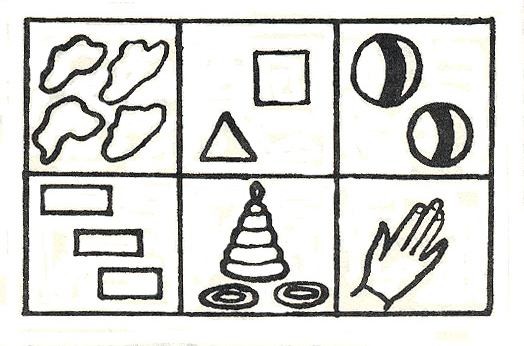 Рис. 8. Модель описания игрушки (Т.Ткаченко1)Таблица 25Пример содержания модели описания одежды по Т.Ткаченко1 Ткаченко Т. Использование схем в составлении описательных рассказов // Дошкольное воспитание. 1990. № 10. С. 16—20.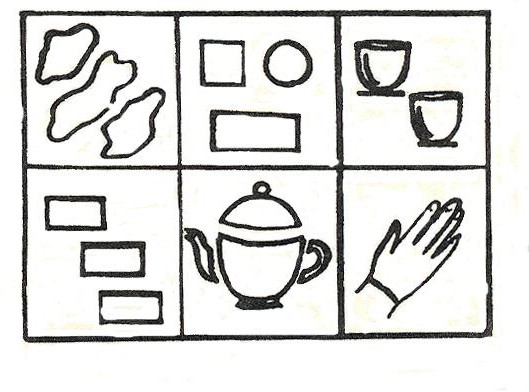 Рис. 9. Модель описания посуды (Т.Ткаченко)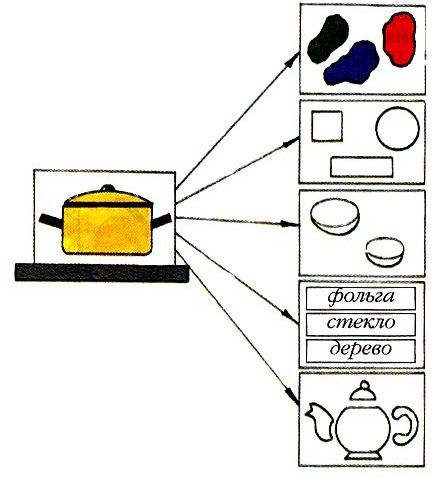 Рис. 10. Модель описания посуды с передачей лучевой межфразовой связи (Н.С.Малетина, Л.В.Пономарева1)1 Малетина Н.С., Пономарева Л.В. Моделирование в обучении описательной речи детей // Дошкольное воспитание. 2004. № 6. С. 64—68.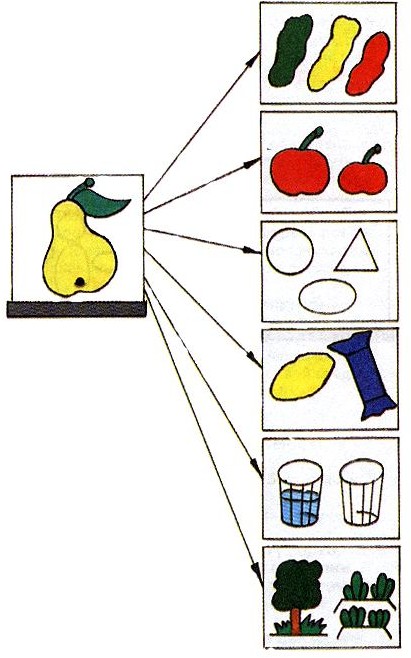 Рис. 11. Модель описания овощей и фруктов (Н.С.Малетина, Л.В.Пономарева)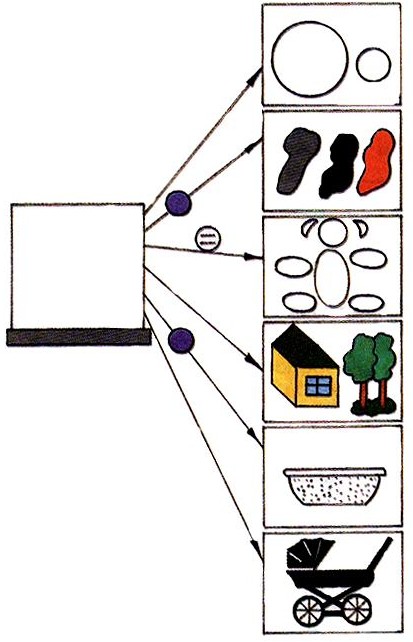 Рис. 12. Модель описания животного с символами местоименной связи (темный кружок) и синонимической связи (кружок со знаком «равно») (Н.С.Малетина, Л.В.Пономарева)Таблица 26Алгоритм занятия по обучению детей описанию картиныТаблица 27Алгоритм занятияпо обучению детей описанию на основе их опыта1 На данном занятии образец служит не только для показа способа действия, но и является приемом, активизирующим произвольное припоминание детей на основе ассоциативных связей.Таблица 28Алгоритм занятияпо обучению детей описанию на основе воображенияТаблица 29Обобщенный алгоритм занятий по обучению детей повествованиюТаблица 30Особенности проведения подготовительной части различных занятий по обучению детей повествованиюВторая часть занятия (обучение детей составлению повество- ваний) проводится аналогично первой, разница состоит в направ- ленности оценки. При пересказе и рассказывании из опыта педа- гог кроме умения рассказывать отмечает особенности памяти де- тей, при составлении повествовательных монологов на основе воображения — способность придумывать и т.п.Рис. 13. Виды творческих заданий (по Н.В.Ветлугиной)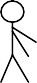 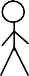 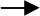 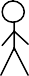 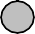 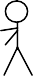 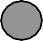 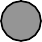 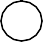 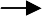 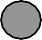 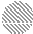 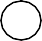 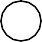 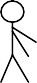 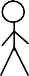 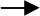 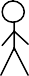 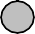 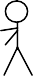 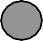 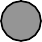 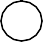 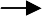 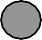 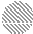 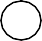 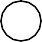 Тип монологаФункции монологаСтруктура монологаОписание — сообще- ние в виде перечис- ления одновремен- ных или постоянных признаков какого- либо объектаХарактеристика внешних или внут- ренних признаков объектаобщая характеристи-ка объекта описа- ния;последовательное перечисление от- дельных признаков;оценочное суждениеПовествование — сообщение о разви- вающихся событиях или изменяющемся состоянии какого-либо объектаИзложение событий во временной после- довательности; пере- дача изменения в со- стоянии какого-либообъектаэкспозиция;завязка;развитие событий;кульминацияразвязкаРассуждение — со- общение о фактах, находящихся в при- чинно-следственных отношенияхОбъяснение какого- либо факта; доказательство чего- либо; достижение умозаключений, вы- водов, обобщенийтезис, выражающий какое-либо сужде-ние, мнение;доказательство (система аргумен- тов);вывод-заключениеСпецифические чертымонологаЗадачи обучения детеймонологической речиВсе монологиВсе монологиСвязность—	Учить различным способам меж- фразовой связи: повтор, синоними-ческая, местоименная, союзнаяОбразность—	Формировать у детей умения ис- пользовать в монологах различные средства образности (эпитеты,сравнения, метафоры и т.п.)ОписаниеОписаниеНаличие объекта описания—	Учить детей выделять и называтьобъект описанияПоследовательное перечисление признаков объ- екта описанияУчить детей выделять и называть признаки объекта.Знакомить с различными видами последовательности описаний и учить их использоватьПовествованиеПовествованиеНаличие темы—	Учить детей выделять и называть главную тему повествования (черезцель высказывания, через заголо- вок)Сюжет, развивающийся во времени и закрепленный в по- вествовательнойструктуре—	Учить детей передавать повествова- тельную структуру текстаРассуждениеРассуждениеНаличие мнения, суждения(того, что доказывается)—	Учить детей формулировать своисуждения, выражать мнениеСистема аргументов,доказывающих суждение—	Учить доказывать (объяснять) своисужденияЛогичность структуры рассуждения—	Знакомить со структурой речи-рассуждения и использовать ее при построении своих доказательствЕдиницы монологаСреднее количество единиц речи в монологах детейСреднее количество единиц речи в монологах детейСреднее количество единиц речи в монологах детейЕдиницы монолога5-го года жизни6-го года жизни7-го года жизниПредложения5711Слова112842КритерииПоказателиПолнота описанияколичество названных признаков объекта;точность в определении признаков;выделение главных признаковПоследовательностьлогичность перечисления признаков;соблюдение описательной структурыСвязностьиспользование различных способов межфра- зовой речи;согласованность слов в предложенияхОбразностьналичие в описании средств выразительности (эпитеты, сравнения, метафоры и т.п.);разнообразие используемых средств вырази-тельностиНазвание приемаХарактеристика приемаРассматривание объекта описанияЦеленаправленное руководство последовательнымвыделением детьми признаков объекта в процессе его восприятияБеседа об объектах описанияДиалог с детьми, содействующий припоминанию признаков знакомых объектов или придумываниюпризнаков вымышленных объектовОбразец описанияПрием, демонстрирующий детям способы характе- ристики объекта описания (последовательность,способы межфразовой связи, образные средства)План описанияСловесная схема структуры (последовательности) исодержания описания, выраженная в 3—4 предло- женияхМодельНаглядная схема содержания и последовательностиописанияУпражнениев описанииОсновной прием обучения детей составлению опи-сательных монологовОценкаМотивированное суждение о качестве детского описания с целью его дальнейшего совершенство-ванияЧасти занятияОсновное содержание работы1. Подготовка детей к обучению рассказыва- ниюНаправление действий детей на выделе- ние признаков объектов описаний.Обогащение и активизация словаря де- тей, необходимого для описательных рассказов.Работа над образными средствами.2. Обучение детей со- ставлению описанийДемонстрация образцов описания.Обобщение способов действия (план рас- сказа).Упражнение детей в описании.Исправление недостатков детских опи- саний№п/пНазначение частиВозможные методические приемы1.Подготовка детей к обу- чению описательной речи: помощь детям в выделении признаков наблюдаемых объектов описания; обогащение словаря назва- ниями признаковРассматривание объекта описания:вопросы (репродуктивные, про- блемные, на сравнение и т.д.);указания;игровые диалоги с персонажем;сообщения воспитателя об от- дельных признаках объекта;приемы словарной работы;упражнения в образности речи.2.Создание стремления, же- лания научиться описы- ватьИгровая мотивация:рассказ о затруднительном поло- жении игрового персонажа;стимулирование желания помочь ему;постановка игровой задачи;формулировка учебной задачи3.Обучение составлению описания:—	показ способа действияобразец;словесный план;моделирование3.—	формирование у детейописательных уменийупражнение;наводящие вопросы;указания;подсказка фразы;отраженная речь3.—	корректировка описа-тельной речи детейиндивидуальные оценки;общая оценка;взаимные оценки детейБлокиСодержание блоков модели1Цветные бесформенные пятна обозначают цвет2Символические фигуры мужчины, женщины и ребенка символи- зируют принадлежность предмета одежды (женская, мужская,детская, девичья, мальчиковая)3Прямоугольные кусочки ткани обозначают материал, из которо-го сшит предмет одежды4Изображение платья с разъединенными частями — части пред-мета одежды5Желтый лист, снежинка, солнышко — сезонность одежды6Кисть руки символизирует действия с одеждойНазначение частиМетодические приемы1. Подготовка детей к опи- санию картины:помощь детям в выделе- нии признаков картины;обогащение словаряРассматривание картины:вопросы по содержанию картины;указания;сообщения воспитателя об отдель- ных признаках картины2. Создание стремления, желания научиться описы- ватьИгровая мотивация:рассказ о затруднительном поло- жении игрового персонажа (ей), которые сами не могут увидеть картины;стимулирование желания помочь ему (им) «увидеть» картину и по- становка игровой задачи;формулировка учебной задачи3. Обучение составлению—	образец;описания картины:—	словесный план;—	показ способа действия—	моделирование—	формирование у детей—	упражнение;описательных умений—	наводящие вопросы;—	корректировка описа-—	указания;тельной речи детей—	подсказка фразы;—	отраженная речь—	индивидуальные оценки;—	общая оценка;—	взаимная оценка№п/пНазначение частиМетодические приемы1.Подготовка детей к обуче- нию описательной речи: помочь детям вспомнить объект описания и его при- знакиПредварительная беседа о вспоми- наемых объектах описаний:вопросы к детям;побуждения вспомнить;сообщение воспитателя о своем аналогичном объекте (образец1)Обучение детей описанию:—	разбор образца;показ способа действия—	повторный образец;—	план описания;—	моделированиеформирование у детей опи-—	упражнение;2.сательных уменийнаводящие вопросы;указания;—	подсказ фразы;—	отраженная речькорректировка описательной—	индивидуальные оценки;речи детей—	общая оценка;—	взаимооценка№п/пНазначение частиМетодические приемы1.Подготовка детей к обучению описательной речи:помощь детям в придумыва- нии объекта описания и его признаковПредварительная беседа о вообра- жаемых объектах описаний:вопросы к детям;задание «придумать»;сообщение воспитателя о своем аналогичном объекте (образец1)2.Обучение детей описанию: показ способа действияразбор образца;повторный образец;план описания;моделированиеформирование у детей описа- тельных уменийупражнение;наводящие вопросы;указания;подсказ фразы;отраженная речькорректировка описательной речи детейиндивидуальные оценки;общая оценка;взаимооценкаЧасти занятияОсновное содержание работы1. Подготовка детей к обучению рассказываниюНаправлять действия детей при определе- нии:действующих лиц повествования,структурных частей повествовательных рассказов (начала событий, развития и развязки)2. Обучение детей со- ставлению повествованийДемонстрация образцов повествований.Обобщение способов действия (план рассказа).Упражнение детей в рассказывании.Исправление недостатков детских пове- ствованийТемы занятийСодержание работы и методические приемыПересказ литературного произведенияОзнакомление с текстом литературного произведе- ния.Предварительная беседа;художественное чтение (рассказывание);беседа по прослушанному произведению, вос- производящая последовательность событийСоставление рассказов по серии сюжетных картинПоследовательное рассматривание картин.Беседа по картинам, устанавливающая ход событий;раскладывание картин по порядкуСоставление повествований из опытаБеседа, направленная на активизацию памятидетей (помочь вспомнить события в их после- довательности), создание эмоционального на- строя на припоминание событий;показ наглядности;вопросы, напоминания фрагментов событий;прослушивание аудиозаписей, связанных с припоминаемыми событиямиПридумывание повествованийпо сюжетной кар- тинеРассматривание картины, выделение событий,изображенных на ней, придумывание возмож- ных событий, которые предшествовали тем, что изображены, и последующих событий;беседа, направленная на восприятие картины и активизацию творческого воображения детейПридумывание творческих повест- вований (на основе воображения)— Беседа, направленная на активизацию вооб-ражения детей. Придумывание различных ва- риантов для начала повествования и его за- вершения, придумывание диалогов дейст- вующих лиц (игрушек, персонажей картин, выдуманных героев) и т.п.Задания,Задания,Задания, ориентирующие детей к само- стоятельной творческой деятельностиориентирующиестимулирующиеЗадания, ориентирующие детей к само- стоятельной творческой деятельностидетей на отдель-сотворчествоЗадания, ориентирующие детей к само- стоятельной творческой деятельностиные элементыдетей сЗадания, ориентирующие детей к само- стоятельной творческой деятельноститворчествавоспитателемЗадания, ориентирующие детей к само- стоятельной творческой деятельности